Анотація навчального курсуМета курсу (набуті компетентності)Мета викладання дисципліни полягає у оволодінні  знаннями та уміннями щодо організації екологічного туризму, принципів і методів наукового пошуку  для визначення структури навчальної роботи, характеру її здійснення, для розробки необхідного інструментарію і форм подання результатів досліджень. Вивчення даного навчального курсу призначене для формування, удосконалення та розвитку у здобувача вищої освіти наступних компетентностей:ЗК03. Здатність діяти соціально відповідально та свідомо.ЗК05. Прагнення до збереження навколишнього середовищаЗК14. Здатність працювати в команді та автономноСК16. .Здатність застосовувати знання у практичних ситуаціяхСК20. Розуміння процесів організації туристичних подорожей і комплексного туристичного обслуговування (готельного, ресторанного, транспортного, екскурсійного, рекреаційного)СК21. Здатність розробляти, просувати, реалізовувати та організовувати споживання туристичного продуктуСК23. Здатність забезпечувати безпеку туристів у звичайних та складних форс-мажорних обставинахСК29. Здатність діяти у правовому полі, керуватися нормами законодавства
Що забезпечується досягненням наступних програмних результатів навчання:ПР01. Знати, розуміти і вміти використовувати на практиці основні положення туристичного законодавства, національних і міжнародних стандартів з обслуговування туристів.ПР03. Знати і розуміти основні форми і види туризму, їх поділ.ПР16. Діяти у відповідності з принципами соціальної відповідальності та громадянської свідомості.ПР 22. Професійно виконувати завдання в невизначених та екстремальних ситуаціях.Структура курсуРекомендована літератураОсновна Дмитрук О. Ю. Екологічний туризм: Сучасні концепції менеджменту і маркетингу : навч. посіб. – 2-е вид., перероб. І доп. / О. Ю. Дмитрук. – К. : Альтерпрес, 2004. – 192 с.Русев И. Т. Основы экотуризма / И.Т. Русев. – Одесса : КПОГТ, 2004. – 294 с.139. Сонько С.П. Екологічний туризм в Україні: сучасний стан та перспективи розвитку Кол.моногр./ Уманський державний педагогічний університет ім.П.Тичини. Умань, 2012.- С.279-281ДопоміжнаДмитрук О. Ю. Екологічний туризм у системі суспільно-економічних відносин // Економічна та соціальна географія : наук. зб. – К., 2001. – С.85 – 95.4. Географічна енциклопедія України : в 3 т. / ред. кол. О.М. Маринич та ін. – К. : УРЕ, 1990.6. Любіцева О.О., Сташук К. Розвиток екологічного туризму в Україні // Економічна та соціальна географія : наук. зб. / ред. кол. : С.І. Іщук (відп. ред) та ін. – К, 2002. – Вип. 53. – С. 189.Шишенко П. Г., Сорокіна Г. О. Геосайти Луганської області: їх раціональне використання і охорона : монографія / Петро Григорович Шищенко, Галина Олександрівна Сорокіна. – Луганськ : Держ. закл. „Луган. нац. ун-т імені Тараса Шевченка”, 2008. – 184 с.14Дмитрук О.Ю. Екологічний туризм: сучасні концепції менеджменту і маркетингу : навчальний посібник / О.Ю. Дмитрук – К.: Альтерпрес, 2004. – 192 с. Інформаційні ресурсиЗакон ВР України «Про туризм». [Електронний ресурс]. – Режим доступа : http://www.asinfo.com.ua/relax_law.htm. –Загол. с титул. екрана.Природно-заповідний фонд Луганської області. [Електронний ресурс]. – Режим доступа : ecolugansk.in.ua›files/jUlfTTleDMN1axS.pdf Луганск. –Система дистанційного навчання СНУ ім. В. Даля – http://moodle.snu.edu.ua/ Сайт №2 системи дистанційного навчання СНУ ім. В. Даля – http://moodlesti.snu.edu.ua/Оцінювання курсуЗа повністю виконані завдання студент може отримати визначену кількість балів:Шкала оцінювання студентівПолітика курсуСилабус курсу: Силабус курсу: 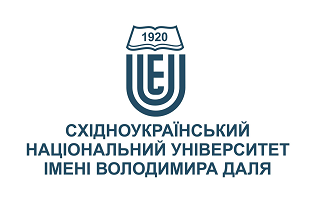 ОРГАНІЗАЦІЯ ЕКОЛОГІЧНИХ ВИДІВ ТУРИЗМУОРГАНІЗАЦІЯ ЕКОЛОГІЧНИХ ВИДІВ ТУРИЗМУСтупінь вищої освіти:Бакалавр Бакалавр Спеціальність: 242 "Туризм"242 "Туризм"Рік підготовки:22Семестр викладання:осіннійосіннійКількість кредитів ЄКТС:5.05.0Мова(-и) викладання:українськаукраїнськаВид семестрового контролюзалікзалікАвтор курсу та лектор:Автор курсу та лектор:Автор курсу та лектор:Автор курсу та лектор:Автор курсу та лектор:Денищенко Людмила ВікторівнаДенищенко Людмила ВікторівнаДенищенко Людмила ВікторівнаДенищенко Людмила ВікторівнаДенищенко Людмила ВікторівнаДенищенко Людмила ВікторівнаДенищенко Людмила ВікторівнаДенищенко Людмила Вікторівнавчений ступінь, вчене звання, прізвище, ім’я та по-батьковівчений ступінь, вчене звання, прізвище, ім’я та по-батьковівчений ступінь, вчене звання, прізвище, ім’я та по-батьковівчений ступінь, вчене звання, прізвище, ім’я та по-батьковівчений ступінь, вчене звання, прізвище, ім’я та по-батьковівчений ступінь, вчене звання, прізвище, ім’я та по-батьковівчений ступінь, вчене звання, прізвище, ім’я та по-батьковівчений ступінь, вчене звання, прізвище, ім’я та по-батьковіСтарший викладач кафедри міжнародної економіки та туризму Старший викладач кафедри міжнародної економіки та туризму Старший викладач кафедри міжнародної економіки та туризму Старший викладач кафедри міжнародної економіки та туризму Старший викладач кафедри міжнародної економіки та туризму Старший викладач кафедри міжнародної економіки та туризму Старший викладач кафедри міжнародної економіки та туризму Старший викладач кафедри міжнародної економіки та туризму посадапосадапосадапосадапосадапосадапосадапосадаdenyshchenko@snu.edu.ua+38-050-855-6364Viber за номером телефону Viber за номером телефону 216аНК викладацька кафедри МЕіТ електронна адресателефонмесенджермесенджерконсультаціїЦілі вивчення курсу:Метою лекційних занять за дисципліною є розкриття загальних та специфічних особливостей, призначення даної дисципліни, її структури, окремих методів наукового пізнання; конкретизація зв’язку фундаментальних об’єктів з конкретною навчальною дисципліною, демонстрація системних відносин, надання цілісної уяви про предмет; деталізація і поелементне вивчення й засвоєння відповідних дисципліні понять, формування у студентів системи знань на основі усвідомлення загальних закономірностей, загальних принципів, поступового переходу від окремих до більш широких узагальнень;  диференціювання знань, що дозволяє із великої кількості одержаних знань виділяти тільки ті, на які падає основне змістовне і логічне навантаження та які є опорою для встановлення зв’язків між основними поняттями теми, курсу, предмету. Метою самостійної роботи за дисципліною є засвоєння студентом навчального матеріалу в час, вільний від обов'язкових навчальних занять, без участі викладача; переорієнтація із лекційно-інформативно на індивідуально-диференційовану, особистісно-орієнтовану форму та на організацію самоосвіти студента; поглиблення, узагальнення та закріплення знань, які студенти отримують у процесі навчання, а також застосування цих знань на практиці.Результати навчання:Знання: Здатність до демонстрації систематичних знань сучасних методів проведення досліджень в галузі публічного управління, процесів та форм публічного управління; Здатність до демонстрації поглиблених знань у відповідній області наукових досліджень; Здатність до демонстрації розуміння впливу рішень у суспільному, політичному і соціальному контексті; Здатність застосовувати системний підхід, інтегруючи знання з інших дисциплін, у тому числі загальних, та враховуючи природничі аспекти під час розв’язання теоретичних та прикладних задач обраної області наукових досліджень.Вміння: Здійснювати пошук, засвоювати і аналізувати і критично оцінювати інформацію з різних джерел, у тому рахунку офіційних, наукових та спеціальних; Застосовувати знання і розуміння для розв’язування задач синтезу та аналізу елементів та систем, характерних обраній області наукових досліджень; Досліджувати і моделювати явища та процеси в складних динамічних системах; Поєднувати теорію і практику, а також приймати рішення та виробляти стратегію розв’язання науково-прикладних задач з урахуванням загальнолюдських цінностей, суспільних та державних інтересів;Аргументувати вибір методів розв’язування науково-прикладної задачі, критично оцінювати отримані результати та захищати прийняті рішення.Передумови до початку вивчення:Базові знання у сфері науки економіки, географії та спеціальні – організації туристичних подорожей.№ТемаГодини (Л/ПЗ)Стислий змістІнструменти і завдання1Поняття „екологічний туризм”, мета та основні завдання курсу2/2Мета й основні завдання курсу „Екологічний туризм”, його структура та місце серед інших видів туризму.  Концепції та моделі екологічного туризму.  Підходи до поняття „екологічний туризм”. Історичні та гносеологічні відомості про  екологічний туризмПрезентації в PowerPoint.Практичні вправи.Тести.Індивідуальні завдання2Основні завдання, принципи, види, ознаки та функції екологічного туризму2/2Основні завдання, ознаки, функції та принципи екологічного туризму. Основні групи та види екотуризму. Характеристика основних груп екологічних туристівПрезентації в PowerPoint.Практичні вправи.Тести.Індивідуальні завдання3Об’єкти і основні регіони екологічного туризму, особливості їх розміщення2/2Характеристика основних об’єктів екологічного туризму. Основні регіони й центри екологічного туризму, особливості їх розміщенняПрезентації в PowerPoint.Практичні вправи.Індивідуальні завдання.4Розробка туристичних маршрутів та їх проведення  4/4Проектування екологічних турів. Основні вимоги до екотурів та їх організація. Комплектування туристичних груп. Діяльність  керівника туристичної групи в походах Презентації в PowerPoint.Практичні вправи.Тести.Індивідуальні завдання.5Безпека екологічних маршрутів їх та етичні принципи 2/2Поняття безпеки в екологічному туризмі, чинники, що впливають на виникнення небезпечних або екстремальних небезпеки виникнення екстремальних ситуацій у туристичному поході. Психологічний та медичний аспекти подолання екстремальних ситуацій. Механізми подолання проблемних ситуацій в походіПрезентації в PowerPoint.Ділові ігри.Практичні вправи.Тести.Індивідуальні завдання.6Особливості екологічного туризму в Україні та східному регіоні3/3Туристичний потенціал України як міжнародного екологічного туристичного центру. Розташування об’єктів екологічного туризму  на території України.  Особливості розвитку екологічного туризму в Луганській областіПрезентації в PowerPoint.Практичні вправи.Тести.Індивідуальні завдання7Екологічне виховання й екологічна освіта туристів у процесі туристичних подорожей. Способи запобігання забруднення навколишнього середовища в екологічному туризмі2/2Екологічне виховання туристів як необхідна умова екологічної освіти туристичної діяльності. Дієві методи, прийоми та форми екологічного виховання туристів у процесі екологічних подорожей. Методи недопущення забруднення навколишнього середовища в екологічному туризміПрезентації в PowerPoint.Практичні вправи.Тести.Індивідуальні завданняІнструменти і завданняКількість балівКількість балівІнструменти і завданняДенна формаЗаочна формаПрисутність на заняттях та засвоєння лекційного матеріалу за темами 6020Присутність на заняттях (у період настановної сесії) та своєчасне виконання самостійних практичних завдань у межах тем-30Індивідуальна робота 2030Іспит2020Разом100100Сума балів за всі види навчальної діяльностіОцінка ECTSОцінка за національною шкалоюОцінка за національною шкалоюСума балів за всі види навчальної діяльностіОцінка ECTSдля екзамену, курсового проекту (роботи), практикидля заліку90 – 100Авідміннозараховано82-89Вдобрезараховано74-81Сдобрезараховано64-73Dзадовільнозараховано60-63Езадовільнозараховано35-59FXнезадовільно з можливістю повторного складанняне зараховано з можливістю повторного складання0-34Fнезадовільно з обов’язковим повторним вивченням дисциплінине зараховано з обов’язковим повторним вивченням дисципліниПлагіат та академічна доброчесність:Дотримання академічної доброчесності за курсом ґрунтується на внутрішньо-університетській системі запобігання та виявлення академічного плагіату. До основних вимог за курсом віднесено - посилання на джерела інформації у разі використання ідей, розробок, тверджень, відомостей; надання достовірної інформації про результати власної навчальної (наукової, творчої) діяльності, використані методики досліджень і джерела інформації.Перевірка текстів на унікальність здійснюється однаковими для всіх здобувачів засобами: – за допомогою програмного забезпечення Unicheck і засобів системи MOODLE; за Internet-джерелами – за допомогою програми Antiplagiarism.net. Завдання і заняття:Очікується, що всі здобувачі вищої освіти відвідають усі лекції і практичні заняття курсу. Здобувачі мають інформувати викладача про неможливість відвідати заняття. У будь-якому випадку здобувачі зобов’язані дотримуватися термінів виконання усіх видів робіт, передбачених курсом. Якщо здобувач вищої освіти відсутній з поважної причини, він/вона презентує виконані завдання під час консультації викладача. Здобувач вищої освіти має право на оскарження результатів оцінювання.Поведінка в аудиторії:Курс передбачає індивідуальну та групову роботу. Середовище в аудиторії є дружнім, творчим, відкритим до конструктивної критики.На аудиторні заняття слухачі мають з’являтися  вчасно відповідно до діючого розкладу занять, яке міститься на сайті університету. Під час занять усі його учасники мають дотримуватися вимог техніки безпеки. 